August 24, 2020Ms. Clarice Hnilicka and Mr. Greg ShemanekPeopleLink LLC dba TeamSoft and Zing1350 Deming Way, Suite 250Middleton, WI 53562Phone: (608) 827-7772chnilicka@teamsoftinc.comgshemanek@teamsoftinc.comRE: ETI0003 – Staffing Services for Professional PositionsCongratulations! The Department of Employee Trust Funds intends to contract with PeopleLink LLC dba TeamSoft and Zing, for the purchase of staffing services as presented in your proposal dated May 8, 2020.This letter is a notice of intent to contract and does not constitute a contractual commitment. If contract negotiations cannot be concluded successfully with your company, ETF may negotiate a contract with another proposer.Sincerely:Kristen SchipperPurchasing Agent(608) 261-0737Kristen.Schipper@etf.wi.govCC: Other ProposersFile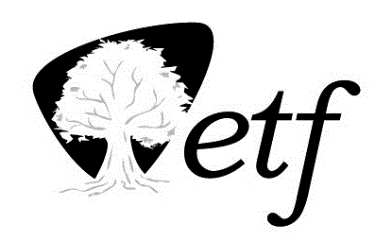 ETI0003 - AbstractETI0003 - AbstractETI0003 - AbstractETI0003 - AbstractETI0003 - AbstractETI0003 - AbstractETI0003 - AbstractETI0003 - AbstractETI0003 - AbstractAwardedAwardedAwardedAwardedAwardedAwardedAwardedAwardedAwardedProposersLot 1 - AccountantLot 1 - AccountantLot 1 - AccountantLot 1 - AccountantLot 2Lot 2Lot 2Lot 2RankTechCostTotalRankTechCostTotalPremier195.3316.66111.99195.3312.35107.68TeamSoft295.6616.09111.75295.6611.72107.38Celerity393.6617.65111.31393.6613.08106.74Manpower492.6613.31105.97492.669.33101.99Kforce590.3310.94101.27690.337.5797.90Spherion684.3315.76100.09584.3317.65101.98Midtown786.6611.4498.10786.668.4795.13Cost Proposals not ScoredCost Proposals not ScoredCost Proposals not ScoredCost Proposals not ScoredCost Proposals not ScoredCost Proposals not ScoredCost Proposals not ScoredCost Proposals not ScoredCost Proposals not ScoredDisqualified because did not meet reference check requirements.Disqualified because did not meet reference check requirements.Disqualified because did not meet reference check requirements.Disqualified because did not meet reference check requirements.Disqualified because did not meet reference check requirements.Disqualified because did not meet reference check requirements.Disqualified because did not meet reference check requirements.Disqualified because did not meet reference check requirements.Disqualified because did not meet reference check requirements.Not reasonably apt to win an award even if received all 17.65 cost points.Not reasonably apt to win an award even if received all 17.65 cost points.Not reasonably apt to win an award even if received all 17.65 cost points.Not reasonably apt to win an award even if received all 17.65 cost points.Not reasonably apt to win an award even if received all 17.65 cost points.Not reasonably apt to win an award even if received all 17.65 cost points.Not reasonably apt to win an award even if received all 17.65 cost points.Not reasonably apt to win an award even if received all 17.65 cost points.Not reasonably apt to win an award even if received all 17.65 cost points.Staffactory85.3385.33GSG82.6682.66Cogent81.6681.66Synapse69.6669.66Ask IT64.3364.33Vsoft64.3364.33Brooksource62.6662.66Hiring and Staff Services6262BuzzClan56.3356.33Cambay5555Diskriter54.3354.33Bahama49.6649.66BakerTilly43.66n/aHCL4141